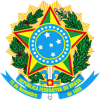 MINISTÉRIO DA EDUCAÇÃOSECRETARIA DE EDUCAÇÃO PROFISSIONAL E TECNOLÓGICA INSTITUTO FEDERAL DE EDUCAÇÃO, CIÊNCIA E TECNOLOGIA DE MATO GROSSOPROGRAMA DE PÓS GRADUAÇÃO EM QUÍMICA TECNOLÓGICA E AMBIENTAL, CAMPUS CUIABÁ BELA VISTAANEXO VITERMO DE AUTORIZAÇÃO DE USO DE IMAGEMEu,			 , nacionalidade 		, estado civil 	, portador da Carteira de Identidade RG nº 		, inscrito no CPF nº		, residente à 		, nº	, na cidade de 		, (se menor) neste ato, representado  por 			, portador da Carteira de Identidade RG nº 	, AUTORIZO o uso de minha imagem em todo e qualquer material entre fotos, documentos e outros meios de comunicação, para ser utilizada em campanhas promocionais, institucionais e conteúdo jornalístico do Instituto Federal de Educação, Ciência e Tecnologia de Mato Grosso, inscrito no CNPJ sob o nº 10.784.782/0001-50, sejam essas destinadas à divulgação ao público em geral e/ou apenas para uso interno desta instituição, desde que não haja desvirtuamento da sua finalidade.A presente autorização é concedida a título gratuito, abrangendo o uso da imagem acima mencionada em todo território nacional e no exterior, em todas as suas modalidades e, em destaque, das seguintes formas: (I) site institucional; (II) facebook institucional, (III) outdoor;(IV) busdoor; folhetos em geral (encartes, mala direta, catálogo, etc.); (III) folder de apresentação; (IV) anúncios em revistas e jornais em geral; (V) home page; (VI) cartazes; (VII) back-light; (VIII) mídia eletrônica (painéis, vídeo-tapes, televisão, cinema, programa para rádio, mídias sociais (Facebook, Instagram, Twitter e Whatsapp), (IX) imprensa em geral (TV, rádio, jornal, revista e internet) que venha a utilizar essa imagem em seu conteúdo de notícias relacionados à instituição; (X) nos processos de heteroidentificação fenotípica de candidatos autodeclarados negros (pretos e pardos) quando optarem em concorrer às vagas reservadas para candidatos negros; entre outros.Por esta ser a expressão da minha vontade declaro que autorizo o uso acima descrito sem que nada haja a ser reclamado a título de direitos conexos à minha imagem ou a qualquer outro.	, 	de 	de 	.Assinatura do declarante ou responsável legalEDITAL Nº 123/2023/RTR-GAB/RTR/IFMT	1